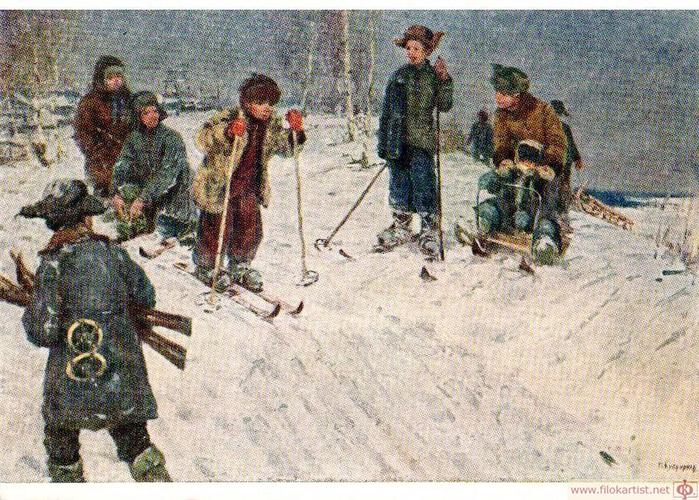 Художник М.А. Куприянов, "Была не была!" 1954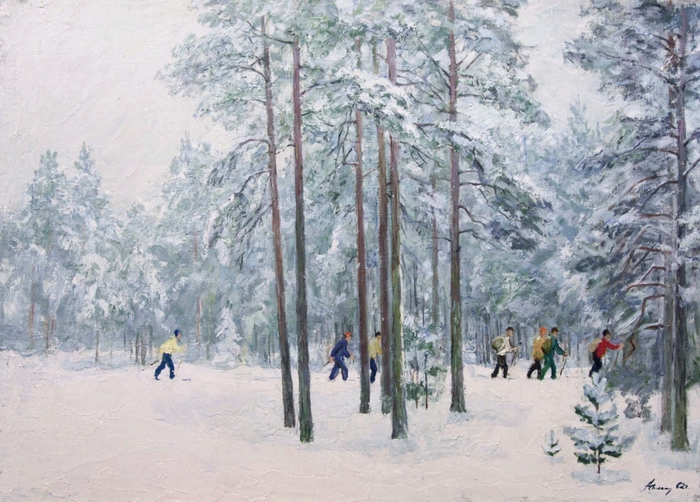 Художник: Солоницын А. П. "Лыжники" 1962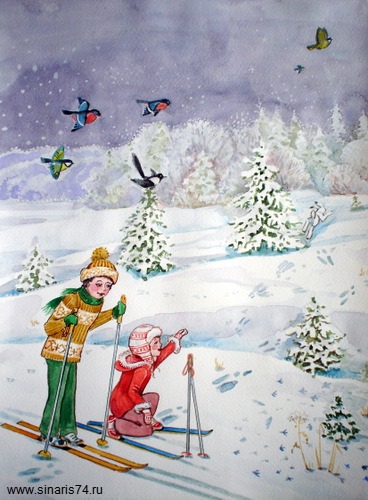 Лыжники - картина Елены Бокаревой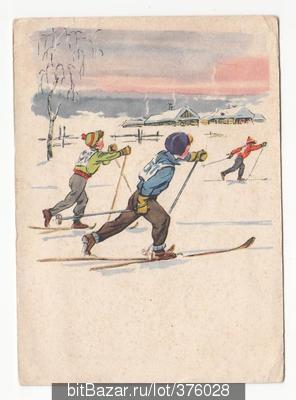 Дети. Лыжники. Художник Малеинов